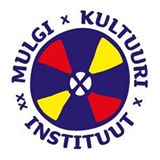 MTÜ MULGI KULTUURI INSTITUUTMittetulundusühingu (MTÜ) liikmeksoleku otsustamine ja esindajate määramineVastavalt MTÜ Mulgi Kultuuri Instituut (MKI) üldkoosoleku 08.09.2020 otsusele on kavas MKI jagunemine eraldumise teel kaheks mittetulundusühinguks. Jaguneva MTÜ (olemasolev) nimeks saab MTÜ Mulgi Elamuskeskus (MEK), uue omandava MTÜ (asutatava) nimeks saab MTÜ Mulgi Kultuuri Instituut.Jagunemise soov tuleneb MTÜde erinevusest - Elamuskeskuse puhul on vajalik käibemaksukohuslus ja raamatupidamisarvestuse erisus ning ettevõtluspädevust eeldav juhtimisstruktuur vs MKI-l pigem kultuuriline pädevus. Samuti on mõistlik investeeringute suurusest lähtuvalt mõlema MTÜ tegevused ja riskid lahus hoida. Jagunemine eraldumise teel on nii Maksuameti kui Riigi Tugiteenuste Keskuse poolt soovitud ja vajalik selleks, et säiliksid jaguneva MTÜ (edasine MTÜ Mulgi Elamuskeskus) õigused ja kohustused sh registrikood, kehtivad pikaajalised toetuslepingud ja hankelepingud, mida muidu uue loodava MTÜ puhul ei saaks üle anda. Jagunemine toimub jagunemiskava alusel. Vastavalt Kohaliku Omavalitsuse Korralduse Seadusele (KOKS) §22 lõige 25 ja §35 lõige 4 (valla osalemise mittetulundusühingutes ja esindajate määramise otsustab vallavolikogu) palume kiita heaks MTÜ jagunemine ja otsustada Mulgi valla osalemine jagunevas MTÜ-s (MTÜ Mulgi Elamuskeskus) ja omandavas MTÜ-s (MTÜ Mulgi Kultuuri Instituut) ning palume Mulgi Vallavalitsusel kinnitada esindajad mõlemasse MTÜ-sse.Lisa 1. MKI üldkoosoleku otsusLisa 2. Jagunemise ajakavaLisa 3. JagunemiskavaLisa 4. MTÜ Mulgi Elamuskeskus põhikiri/allkirjastatud digitaalselt/Sille Roometsjuhatuse liigeMTÜ Mulgi Kultuuri InstituutMulgi Vallavolikogu Mulgi vallavalitsusPärnu mnt 30, ABJA-PALUOJATeie:                                Meie: 17.09.2020